Analiza Impactului de Reglementare a proiectului Hotărârii Guvernului privind aprobarea proiectului de lege pentru modificarea Legii nr.276/2016 cu privire la principiile  de subvenționare în dezvoltarea agriculturii și mediului rural Titlul analizei impactului(poate conţine titlul propunerii de act normativ)Proiectul Hotărârii Guvernului privind aprobarea proiectului de lege pentru modificarea Legii nr.276/2016 cu privire la principiile  de subvenționare în dezvoltarea agriculturii și mediului ruralData:22.01.2020Autoritatea administraţiei publice (autor):Ministerul Agriculturii, Dezvoltării Regionale și MediuluiSubdiviziunea:Direcția politici și programe de dezvoltare ruralăPersoana responsabilă şi informaţia de contact:Cîrlig Eugenia, consultant principalTel. 022-204-595, e-mail: eugenia.cirlig@madrm.gov.md Componentele analizei impactului de reglementareComponentele analizei impactului de reglementare1. Definirea problemei 1. Definirea problemei 1. Definirea problemei a) Determinați clar şi concis problema şi/sau problemele care urmează să fie soluţionate.Imperfecțiunea procesului de subvenționare în domeniul agricol, inclusiv apariția riscului de neacordare a sprijinului financiar din partea statului pentru tinerii fermieri cuprinși cu vârsta între 35 și 40 ani și imposibilitatea implementării plăților directe sunt problemele care urmează a fi soluționate. b) Descrieți problema, persoanele/entităţile afectate și cele care contribuie la apariția problemei, cu justificarea necesității schimbării situaţiei curente şi viitoare, în baza dovezilor şi datelor colectate și examinate.Agricultura Republicii Moldova este ramura cu cele mai multe domenii conexe acesteia, care cuprind domeniul economic, relațiile sociale și culturale, ce conduc la definirea modului de viață în mediul rural și nivelul de trai al populației. Numărul mare al populației din spațiul rural, raportat la capacitatea și oportunitatea de a-și asigura venituri decente, a generat un nivel foarte mare de migrație, în special peste hotarele țării. Amploarea acestui fenomen este atât de variată, încât a devenit cea mai importantă problemă a țării, care se răsfrânge asupra tuturor indicatorilor economici și sociali. Din aceste considerente susținerea sectorului agricol și a domeniilor conexe ale acestuia este o necesitate stringentă. În acest sens, subvenționarea agriculturii este unicul mecanism prin intermediul căruia statul poate promova politicile sale în acest sector și susține populația din mediul rural.Moldova este o țară profund dependentă de agricultură și dezvoltarea rurală și în ultimii 5 ani contribuția agriculturii la formarea Produsului Intern Brut (în continuare - PIB) variază între 11 – 12 %. Produsele agricole și agroalimentare asigură în mediu 45 % din exportul produselor autohtone.Din diagrama expusă mai jos (figura 1) se observă că în perioada anilor 2015-2018 sectorul agrar își menține poziția în dezvoltarea sa, fiind în ușoară creștere numărul populației active implicată în agricultură, și anume de la 381,9 mii persoane în anul 2015 la 452,0 mii persoane în anul 2018.De asemenea, menționam că în spațiul rural locuiește peste jumătate din populația țării, iar în agricultură în 2018 a fost antrenată peste 36 % din populația ocupată în câmpul muncii, ceea ce constituie 452 mii persoane (în 2017, respectiv, 390,5 mii persoane și 32,3%). Din rândul acestora 49% sau 17,9% din total ocupate constituie persoanele implicate în producerea produselor agricole în exclusivitate pentru consumul propriu.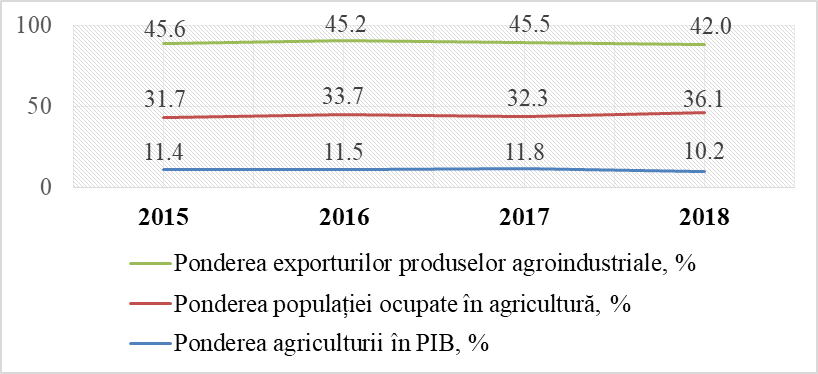 Figura. 1 Ponderea sectorului agrar în economia națională, %Analizând sectorul agrar prin prisma volumului producției obținute, în anul 2018 se atestă o creștere sporită a ponderii producției vegetale în total ce a constituit 74% (în anul 2015 – 68%), iar ponderea producției animaliere i-a revenit doar 26% (în anul 2015 – 32%).Acest lucru ne demonstrează faptul că producătorii agricoli sunt orientați spre extinderea afacerilor în creșterea culturilor agricole, deoarece au fost identificate mai multe oportunități de a exporta produse vegetale atât pe piața Uniunii Europene, cât și pe cea a țărilor din CSI, au posibilitate de a procesa producția, prin prisma dezvoltării infrastructurii postrecoltare și procesare a produselor vegetale.În ultimii ani, Ministerul Agriculturii, Dezvoltării Regionale și Mediului (în continuare - MADRM), prin intermediul Agenției de Intervenție și Plăți pentru Agricultură (în continuare - AIPA), care implementează politicile statului în domeniul subvenționării în dezvoltarea agriculturii și mediului rural, şi-a propus să susțină promovarea şi dezvoltarea politicii agricole prin majorarea alocațiilor financiare și acordarea de subvenții producătorilor agricoli. Anume acordarea subvențiilor reprezintă o pârghie eficientă atât pentru atragerea investițiilor în agricultură, cât şi la dezvoltarea acestui sector.Necesitatea elaborării și promovării proiectului Hotărârii Guvernului privind aprobarea proiectului de lege pentru modificarea Legii nr.276/2016 cu privire la principiile  de subvenționare în dezvoltarea agriculturii și mediului rural a fost identificată în procesul de implementare a Legii respective.Ținând cont de evoluția în sector pe parcursul ultimilor 3 ani de implementare a legii, prin proiectul nominalizat se urmărește soluționarea următoarelor probleme:Extinderea plafonului de vârstă pentru tinerii fermieri de la 35 la 40 ani ce se încadrează în programul de acordare a subvențiilor în avans pentru a oferi unui număr mai mare de tineri, ce se lansează pentru prima dată în afaceri agricole, opțiunea de sprijin financiar acordat de stat;Completarea atribuţiilor Agenţiei de Intervenţie şi Plăţi pentru Agricultură cu noi prevederi ce se referă la prezentarea rapoartelor semestriale către autoritatea administrației publice centrale despre gestionarea Fondului național de dezvoltare a agriculturii și mediului rural a anului în curs, în scopul analizei procesului de subvenționare, identificării problemelor și riscurilor în acest sens;Principiul de subvenționare privind transparența decizională a Agenției de Intervenție și Plăți pentru Agricultură, în scopul familiarizării publicului interesat cu rezultatele subvenționării în dezvoltarea agriculturii și mediului rural;Modificarea prevederilor de acordare a înlesnirilor unor categorii de beneficiari;Completarea legislației în vigoare cu reglementări concrete privind plățile directe, inclusiv beneficiarii acestora și cuantumul plăților directe;Simplificarea criteriilor speciale de eligibilitate pentru excluderea unor cerințe ce creează impedimente în procesul de pregătire a dosarelor de subvenționare;Expunerea clară a procedurii de verificare efectuată de către AIPA la locul investiției;Modificarea termenului de intrare în vigoare a plăților directe.c) Expuneți clar cauzele care au condus la apariţia problemei.În condiţiile provocărilor demografice prin care trece Republica Moldova și abordarea viitorului său socioeconomic, se impune inevitabil și problema situaţiei tinerilor, dezvoltării lor și orientarea acestora spre deschiderea afacerilor în agricultură și dezvoltare rurală. În prezent, tinerii reprezintă un sfert din populaţia ţării, constituind o componentă strategică a dezvoltării durabile, oferta pentru forţa de muncă, crearea familiilor și a continuităţii umane. În procesul de subvenționare în agricultură și mediul rural se atestă un număr mic de tineri implicați în agricultură.Potrivit prevederilor legislației în vigoare, în vederea încurajării și atragerii tinerilor și femeilor din mediul rural în agricultură, statul acordă subvenţii în cuantumuri majorate, în condiții generale, cu cel puțin 15% din valoarea investiției eligibile.În aspect comparativ cu ţările vecine și unele ţări din regiune, Moldova rămâne în urmă cu cea mai mică rată de ocupare în rândul tinerilor (18,1% pentru cei de 15-24 ani și 42,4% cei de 25-29 ani). În același timp, tinerii din Moldova înregistrează cea mai înaltă rată de inactivitate (peste 66% potrivit datelor internaţionale) în raport cu ţările comparate, depășind mai mult de două ori media ţărilor UE (27,7% pentru anul 2014). Pentru stoparea migrației tinerilor, statul vine cu politici atractive de implicare a acestora în activități agricole și activități nonagricole ce vor contribui la dezvoltarea localităților rurale.Reieșind din faptul că în actul normativ în vigoare nu este specificat expres periodicitatea prezentării rapoartelor de activitate a AIPA, se propune completarea cu noi prevederi ce se referă la prezentarea rapoartelor semestriale către autoritatea administrației publice centrale despre gestionarea Fondului național de dezvoltare a agriculturii și mediului rural a anului în curs, în scopul analizei procesului de subvenționare, identificării problemelor și riscurilor în acest sens.O altă cauză ce a condus la apariția problemei ce ține de transparența activității AIPA, este că instituția nu furnizează informații despre solicitările de subvenții decât pe pagina web a Agenției și nu plasează informații despre încălcările depistate în procesul de implementare a proiectelor investiționale. Acordarea înlesnirilor poate fi diferențiată anual în baza priorităților stabilite la nivel de sector, categoriile de beneficiari, periodicitatea de acordare și cuantumul acordării înlesnirilor reieșind din disponibilitatea mijloacelor financiare, aceasta fiind o altă cauză.Prevederile neclare privind mecanismul de acordare a plăților directe, tipul culturilor și cuantumul mijloacelor financiare ce urmează a fi acordate ca sume fixe pe unitate de suprafață de teren cultivat şi/sau cap de animal constituie cauza apariției problemei ce urmează a fi soluționată.În procesul de acordare a subvențiilor în domeniul sectorului postrecoltare și procesare, colaboratorii AIPA nu pot calcula deținerea bazei de producție proprie ce asigură cel puțin 50% din capacitatea de păstrare/prelucrare pentru casele de ambalare, containere, stivuitor, utilaj de procesare a fructelor, legumelor, cartofului, cerealelor, etc. Din aceste considerente acest indicator este evaluat subiectiv și lasă loc de interpretare. Probleme de ordin redacțional ce ține de drepturile și obligațiile beneficiarilor de subvenții și procedura de efectuare a verificărilor de către AIPA sunt importante pentru a fi soluționate prin promovarea proiectului ce îl propunem pentru promovare.Problema mijloacelor financiare insuficiente pentru a implementa plățile directe, începând cu anul 2020, de asemenea reprezintă un moment foarte important ce urmează a fi soluționat. d) Descrieți cum a evoluat problema şi cum va evolua fără o intervenție.Fără o intervenție în direcția elaborării și aprobării unei hotărâri va conduce la micșorarea numărului de tineri și femei care desfășoară activitate antreprenorială în sectorul agricol și în sectorul nonagricol în localitățile rurale și va spori numărul populației emigrante în afara țării sau din localitățile rurale spre cele urbane.În rezultatul efectuării unei analize din momentul implementării Legii nr.276/2016 (2017-2019), se atestă o diminuare a numărului de tineri fermieri beneficiari de subvenții. Spre exemplu, în anul 2017 au primit sprijin financiar 197 producători agricoli tineri, 2018 – 147, iar în 2019 cifra s-a micșorat până la 90 persoane tinere. Dacă ne referim la subvenționarea în avans a tinerilor fermieri, aici se observă la fel o micșorare a numărului de beneficiari. În anul 2018, în cadrul unui apel, din totalul de 27 dosare selectate și autorizate spre plată 18 afaceri sau 66,7% revin femeilor fermieri și 33,3% sau 9 afaceri aparțin tinerilor fermieri. În anul 2019, în cadrul a trei apeluri, din 63 producători agricoli debutanți au beneficiat de subvenții 37 femei fermieri și 26 tineri fermieri.Producătorii agricoli nu vor avea acces la informațiile deținute de AIPA privind domeniile de subvenționare, neregulile ce au fost depistate în procesul de verificare a investiției.Autoritatea publică centrală de specialitate este în imposibilitatea de a elabora politici eficiente fără o analiză amplă a gestionării Fondului Național de Dezvoltare a Agriculturii și Mediului Rural (în continuare – FNDAMR) și problemele identificate în procesul de implementare a politicilor. Reieșind din recomandările Curții de Conturi, cadrul normativ ce prevede acordarea înlesnirilor unor categorii de beneficiari urmează a fi concordat cu alte acte normative.Colaboratorii AIPA nu pot calcula deținerea bazei de producție proprie ce asigură cel puțin 50% din capacitatea de păstrare/prelucrare pentru casele de ambalare, containere, stivuitor, utilaj de procesare a fructelor, legumelor, cartofului, cerealelor, etc. Din aceste considerente acest indicator este evaluat subiectiv și lasă loc de interpetare. Totodată, sunt producători agricoli mici care nu au posibilitatea de a construi infrastructura de postrecoltare.Conform actului normativ în vigoare, este prevăzută acordarea plăților directe începând cu anul 2020. La situația actuală FNDAMR este insuficient pentru a fi implementat acest mecanism de subvenționare, nu există un Sistem Informațional Integrat Agricol, care reprezintă o condiție pentru acordarea plăților directe. Astfel, se propune implementarea plăților directe per cap de animal începând cu anul 2020, iar pentru unitate de suprafață de teren cultivat se va implementa începând cu anul 2021.e) Descrieți cadrul juridic actual aplicabil raporturilor analizate şi identificați carenţele prevederilor normative în vigoare, identificați documentele de politici şi reglementările existente care condiționează intervenția statului.Actualmente, politica de subvenționare a statului este reglementată de următoarele acte legislative și normative:Legea bugetului de stat aprobată anual;Legea nr. 276/2016 cu privire la principiile de subvenționare în dezvoltarea agriculturii și mediului rural;Legea nr. 845/1992 cu privire la antreprenoriat și întreprinderi;Legea nr. 220/2007 cu privire la înregistrarea de stat a persoanelor juridice și a întreprinzătorilor individuali; Legea nr. 1353/2000 privind gospodăriile ţărăneşti (de fermier);Legea nr. 312/2013 privind grupurile de producători agricoli şi asociaţiile acestora;Legea nr. 1007/2002 privind cooperativele de producţie;Legea nr. 73/2001 privind cooperativele de întreprinzător;Legea nr. 179/2016 cu privire la întreprinderile mici și mijlocii;Legea viei și vinului nr. 57/2006;Legea nr. 728/1996 cu privire la pomicultură;Legea nr. 115/2005 cu privire la producția agroalimentară ecologică;Legea zootehniei nr. 412/1999;Legea nr. 243/2004 privind asigurarea subvenţionată a riscurilor de producţie în agricultură;Hotărârea Guvernului nr. 20/2019 cu privire la constituirea Instituţiei Publice „Agenţia de Intervenţie şi Plăţi pentru Agricultură”;Hotărârea Guvernului nr. 455/2017 cu privire la modul de repartizare a mijloacelor Fondului Național de Dezvoltare a Agriculturii și Mediului Rural;Hotărârea Guvernului nr. 507/2018 pentru aprobarea Regulamentului privind condițiile și procedura de acordare a subvențiilor în avans pentru proiectele start-up din Fondul național de dezvoltare a agriculturii și mediului rural;Hotărârea Guvernului nr.409/2014 cu privire la aprobarea Strategiei naționale de dezvoltare agricolă şi rurală pentru anii 2014-2020;Hotărârea Guvernului nr. 705/1995 privind modul de înregistrare la venituri, punere pe rod, casare şi defrişare a plantaţiilor perene s.a.Proiectul stabilește o claritate la capitolul de termeni și definiții, prin ajustarea și completarea unui șir de noțiuni.a) Determinați clar şi concis problema şi/sau problemele care urmează să fie soluţionate.Imperfecțiunea procesului de subvenționare în domeniul agricol, inclusiv apariția riscului de neacordare a sprijinului financiar din partea statului pentru tinerii fermieri cuprinși cu vârsta între 35 și 40 ani și imposibilitatea implementării plăților directe sunt problemele care urmează a fi soluționate. b) Descrieți problema, persoanele/entităţile afectate și cele care contribuie la apariția problemei, cu justificarea necesității schimbării situaţiei curente şi viitoare, în baza dovezilor şi datelor colectate și examinate.Agricultura Republicii Moldova este ramura cu cele mai multe domenii conexe acesteia, care cuprind domeniul economic, relațiile sociale și culturale, ce conduc la definirea modului de viață în mediul rural și nivelul de trai al populației. Numărul mare al populației din spațiul rural, raportat la capacitatea și oportunitatea de a-și asigura venituri decente, a generat un nivel foarte mare de migrație, în special peste hotarele țării. Amploarea acestui fenomen este atât de variată, încât a devenit cea mai importantă problemă a țării, care se răsfrânge asupra tuturor indicatorilor economici și sociali. Din aceste considerente susținerea sectorului agricol și a domeniilor conexe ale acestuia este o necesitate stringentă. În acest sens, subvenționarea agriculturii este unicul mecanism prin intermediul căruia statul poate promova politicile sale în acest sector și susține populația din mediul rural.Moldova este o țară profund dependentă de agricultură și dezvoltarea rurală și în ultimii 5 ani contribuția agriculturii la formarea Produsului Intern Brut (în continuare - PIB) variază între 11 – 12 %. Produsele agricole și agroalimentare asigură în mediu 45 % din exportul produselor autohtone.Din diagrama expusă mai jos (figura 1) se observă că în perioada anilor 2015-2018 sectorul agrar își menține poziția în dezvoltarea sa, fiind în ușoară creștere numărul populației active implicată în agricultură, și anume de la 381,9 mii persoane în anul 2015 la 452,0 mii persoane în anul 2018.De asemenea, menționam că în spațiul rural locuiește peste jumătate din populația țării, iar în agricultură în 2018 a fost antrenată peste 36 % din populația ocupată în câmpul muncii, ceea ce constituie 452 mii persoane (în 2017, respectiv, 390,5 mii persoane și 32,3%). Din rândul acestora 49% sau 17,9% din total ocupate constituie persoanele implicate în producerea produselor agricole în exclusivitate pentru consumul propriu.Figura. 1 Ponderea sectorului agrar în economia națională, %Analizând sectorul agrar prin prisma volumului producției obținute, în anul 2018 se atestă o creștere sporită a ponderii producției vegetale în total ce a constituit 74% (în anul 2015 – 68%), iar ponderea producției animaliere i-a revenit doar 26% (în anul 2015 – 32%).Acest lucru ne demonstrează faptul că producătorii agricoli sunt orientați spre extinderea afacerilor în creșterea culturilor agricole, deoarece au fost identificate mai multe oportunități de a exporta produse vegetale atât pe piața Uniunii Europene, cât și pe cea a țărilor din CSI, au posibilitate de a procesa producția, prin prisma dezvoltării infrastructurii postrecoltare și procesare a produselor vegetale.În ultimii ani, Ministerul Agriculturii, Dezvoltării Regionale și Mediului (în continuare - MADRM), prin intermediul Agenției de Intervenție și Plăți pentru Agricultură (în continuare - AIPA), care implementează politicile statului în domeniul subvenționării în dezvoltarea agriculturii și mediului rural, şi-a propus să susțină promovarea şi dezvoltarea politicii agricole prin majorarea alocațiilor financiare și acordarea de subvenții producătorilor agricoli. Anume acordarea subvențiilor reprezintă o pârghie eficientă atât pentru atragerea investițiilor în agricultură, cât şi la dezvoltarea acestui sector.Necesitatea elaborării și promovării proiectului Hotărârii Guvernului privind aprobarea proiectului de lege pentru modificarea Legii nr.276/2016 cu privire la principiile  de subvenționare în dezvoltarea agriculturii și mediului rural a fost identificată în procesul de implementare a Legii respective.Ținând cont de evoluția în sector pe parcursul ultimilor 3 ani de implementare a legii, prin proiectul nominalizat se urmărește soluționarea următoarelor probleme:Extinderea plafonului de vârstă pentru tinerii fermieri de la 35 la 40 ani ce se încadrează în programul de acordare a subvențiilor în avans pentru a oferi unui număr mai mare de tineri, ce se lansează pentru prima dată în afaceri agricole, opțiunea de sprijin financiar acordat de stat;Completarea atribuţiilor Agenţiei de Intervenţie şi Plăţi pentru Agricultură cu noi prevederi ce se referă la prezentarea rapoartelor semestriale către autoritatea administrației publice centrale despre gestionarea Fondului național de dezvoltare a agriculturii și mediului rural a anului în curs, în scopul analizei procesului de subvenționare, identificării problemelor și riscurilor în acest sens;Principiul de subvenționare privind transparența decizională a Agenției de Intervenție și Plăți pentru Agricultură, în scopul familiarizării publicului interesat cu rezultatele subvenționării în dezvoltarea agriculturii și mediului rural;Modificarea prevederilor de acordare a înlesnirilor unor categorii de beneficiari;Completarea legislației în vigoare cu reglementări concrete privind plățile directe, inclusiv beneficiarii acestora și cuantumul plăților directe;Simplificarea criteriilor speciale de eligibilitate pentru excluderea unor cerințe ce creează impedimente în procesul de pregătire a dosarelor de subvenționare;Expunerea clară a procedurii de verificare efectuată de către AIPA la locul investiției;Modificarea termenului de intrare în vigoare a plăților directe.c) Expuneți clar cauzele care au condus la apariţia problemei.În condiţiile provocărilor demografice prin care trece Republica Moldova și abordarea viitorului său socioeconomic, se impune inevitabil și problema situaţiei tinerilor, dezvoltării lor și orientarea acestora spre deschiderea afacerilor în agricultură și dezvoltare rurală. În prezent, tinerii reprezintă un sfert din populaţia ţării, constituind o componentă strategică a dezvoltării durabile, oferta pentru forţa de muncă, crearea familiilor și a continuităţii umane. În procesul de subvenționare în agricultură și mediul rural se atestă un număr mic de tineri implicați în agricultură.Potrivit prevederilor legislației în vigoare, în vederea încurajării și atragerii tinerilor și femeilor din mediul rural în agricultură, statul acordă subvenţii în cuantumuri majorate, în condiții generale, cu cel puțin 15% din valoarea investiției eligibile.În aspect comparativ cu ţările vecine și unele ţări din regiune, Moldova rămâne în urmă cu cea mai mică rată de ocupare în rândul tinerilor (18,1% pentru cei de 15-24 ani și 42,4% cei de 25-29 ani). În același timp, tinerii din Moldova înregistrează cea mai înaltă rată de inactivitate (peste 66% potrivit datelor internaţionale) în raport cu ţările comparate, depășind mai mult de două ori media ţărilor UE (27,7% pentru anul 2014). Pentru stoparea migrației tinerilor, statul vine cu politici atractive de implicare a acestora în activități agricole și activități nonagricole ce vor contribui la dezvoltarea localităților rurale.Reieșind din faptul că în actul normativ în vigoare nu este specificat expres periodicitatea prezentării rapoartelor de activitate a AIPA, se propune completarea cu noi prevederi ce se referă la prezentarea rapoartelor semestriale către autoritatea administrației publice centrale despre gestionarea Fondului național de dezvoltare a agriculturii și mediului rural a anului în curs, în scopul analizei procesului de subvenționare, identificării problemelor și riscurilor în acest sens.O altă cauză ce a condus la apariția problemei ce ține de transparența activității AIPA, este că instituția nu furnizează informații despre solicitările de subvenții decât pe pagina web a Agenției și nu plasează informații despre încălcările depistate în procesul de implementare a proiectelor investiționale. Acordarea înlesnirilor poate fi diferențiată anual în baza priorităților stabilite la nivel de sector, categoriile de beneficiari, periodicitatea de acordare și cuantumul acordării înlesnirilor reieșind din disponibilitatea mijloacelor financiare, aceasta fiind o altă cauză.Prevederile neclare privind mecanismul de acordare a plăților directe, tipul culturilor și cuantumul mijloacelor financiare ce urmează a fi acordate ca sume fixe pe unitate de suprafață de teren cultivat şi/sau cap de animal constituie cauza apariției problemei ce urmează a fi soluționată.În procesul de acordare a subvențiilor în domeniul sectorului postrecoltare și procesare, colaboratorii AIPA nu pot calcula deținerea bazei de producție proprie ce asigură cel puțin 50% din capacitatea de păstrare/prelucrare pentru casele de ambalare, containere, stivuitor, utilaj de procesare a fructelor, legumelor, cartofului, cerealelor, etc. Din aceste considerente acest indicator este evaluat subiectiv și lasă loc de interpretare. Probleme de ordin redacțional ce ține de drepturile și obligațiile beneficiarilor de subvenții și procedura de efectuare a verificărilor de către AIPA sunt importante pentru a fi soluționate prin promovarea proiectului ce îl propunem pentru promovare.Problema mijloacelor financiare insuficiente pentru a implementa plățile directe, începând cu anul 2020, de asemenea reprezintă un moment foarte important ce urmează a fi soluționat. d) Descrieți cum a evoluat problema şi cum va evolua fără o intervenție.Fără o intervenție în direcția elaborării și aprobării unei hotărâri va conduce la micșorarea numărului de tineri și femei care desfășoară activitate antreprenorială în sectorul agricol și în sectorul nonagricol în localitățile rurale și va spori numărul populației emigrante în afara țării sau din localitățile rurale spre cele urbane.În rezultatul efectuării unei analize din momentul implementării Legii nr.276/2016 (2017-2019), se atestă o diminuare a numărului de tineri fermieri beneficiari de subvenții. Spre exemplu, în anul 2017 au primit sprijin financiar 197 producători agricoli tineri, 2018 – 147, iar în 2019 cifra s-a micșorat până la 90 persoane tinere. Dacă ne referim la subvenționarea în avans a tinerilor fermieri, aici se observă la fel o micșorare a numărului de beneficiari. În anul 2018, în cadrul unui apel, din totalul de 27 dosare selectate și autorizate spre plată 18 afaceri sau 66,7% revin femeilor fermieri și 33,3% sau 9 afaceri aparțin tinerilor fermieri. În anul 2019, în cadrul a trei apeluri, din 63 producători agricoli debutanți au beneficiat de subvenții 37 femei fermieri și 26 tineri fermieri.Producătorii agricoli nu vor avea acces la informațiile deținute de AIPA privind domeniile de subvenționare, neregulile ce au fost depistate în procesul de verificare a investiției.Autoritatea publică centrală de specialitate este în imposibilitatea de a elabora politici eficiente fără o analiză amplă a gestionării Fondului Național de Dezvoltare a Agriculturii și Mediului Rural (în continuare – FNDAMR) și problemele identificate în procesul de implementare a politicilor. Reieșind din recomandările Curții de Conturi, cadrul normativ ce prevede acordarea înlesnirilor unor categorii de beneficiari urmează a fi concordat cu alte acte normative.Colaboratorii AIPA nu pot calcula deținerea bazei de producție proprie ce asigură cel puțin 50% din capacitatea de păstrare/prelucrare pentru casele de ambalare, containere, stivuitor, utilaj de procesare a fructelor, legumelor, cartofului, cerealelor, etc. Din aceste considerente acest indicator este evaluat subiectiv și lasă loc de interpetare. Totodată, sunt producători agricoli mici care nu au posibilitatea de a construi infrastructura de postrecoltare.Conform actului normativ în vigoare, este prevăzută acordarea plăților directe începând cu anul 2020. La situația actuală FNDAMR este insuficient pentru a fi implementat acest mecanism de subvenționare, nu există un Sistem Informațional Integrat Agricol, care reprezintă o condiție pentru acordarea plăților directe. Astfel, se propune implementarea plăților directe per cap de animal începând cu anul 2020, iar pentru unitate de suprafață de teren cultivat se va implementa începând cu anul 2021.e) Descrieți cadrul juridic actual aplicabil raporturilor analizate şi identificați carenţele prevederilor normative în vigoare, identificați documentele de politici şi reglementările existente care condiționează intervenția statului.Actualmente, politica de subvenționare a statului este reglementată de următoarele acte legislative și normative:Legea bugetului de stat aprobată anual;Legea nr. 276/2016 cu privire la principiile de subvenționare în dezvoltarea agriculturii și mediului rural;Legea nr. 845/1992 cu privire la antreprenoriat și întreprinderi;Legea nr. 220/2007 cu privire la înregistrarea de stat a persoanelor juridice și a întreprinzătorilor individuali; Legea nr. 1353/2000 privind gospodăriile ţărăneşti (de fermier);Legea nr. 312/2013 privind grupurile de producători agricoli şi asociaţiile acestora;Legea nr. 1007/2002 privind cooperativele de producţie;Legea nr. 73/2001 privind cooperativele de întreprinzător;Legea nr. 179/2016 cu privire la întreprinderile mici și mijlocii;Legea viei și vinului nr. 57/2006;Legea nr. 728/1996 cu privire la pomicultură;Legea nr. 115/2005 cu privire la producția agroalimentară ecologică;Legea zootehniei nr. 412/1999;Legea nr. 243/2004 privind asigurarea subvenţionată a riscurilor de producţie în agricultură;Hotărârea Guvernului nr. 20/2019 cu privire la constituirea Instituţiei Publice „Agenţia de Intervenţie şi Plăţi pentru Agricultură”;Hotărârea Guvernului nr. 455/2017 cu privire la modul de repartizare a mijloacelor Fondului Național de Dezvoltare a Agriculturii și Mediului Rural;Hotărârea Guvernului nr. 507/2018 pentru aprobarea Regulamentului privind condițiile și procedura de acordare a subvențiilor în avans pentru proiectele start-up din Fondul național de dezvoltare a agriculturii și mediului rural;Hotărârea Guvernului nr.409/2014 cu privire la aprobarea Strategiei naționale de dezvoltare agricolă şi rurală pentru anii 2014-2020;Hotărârea Guvernului nr. 705/1995 privind modul de înregistrare la venituri, punere pe rod, casare şi defrişare a plantaţiilor perene s.a.Proiectul stabilește o claritate la capitolul de termeni și definiții, prin ajustarea și completarea unui șir de noțiuni.a) Determinați clar şi concis problema şi/sau problemele care urmează să fie soluţionate.Imperfecțiunea procesului de subvenționare în domeniul agricol, inclusiv apariția riscului de neacordare a sprijinului financiar din partea statului pentru tinerii fermieri cuprinși cu vârsta între 35 și 40 ani și imposibilitatea implementării plăților directe sunt problemele care urmează a fi soluționate. b) Descrieți problema, persoanele/entităţile afectate și cele care contribuie la apariția problemei, cu justificarea necesității schimbării situaţiei curente şi viitoare, în baza dovezilor şi datelor colectate și examinate.Agricultura Republicii Moldova este ramura cu cele mai multe domenii conexe acesteia, care cuprind domeniul economic, relațiile sociale și culturale, ce conduc la definirea modului de viață în mediul rural și nivelul de trai al populației. Numărul mare al populației din spațiul rural, raportat la capacitatea și oportunitatea de a-și asigura venituri decente, a generat un nivel foarte mare de migrație, în special peste hotarele țării. Amploarea acestui fenomen este atât de variată, încât a devenit cea mai importantă problemă a țării, care se răsfrânge asupra tuturor indicatorilor economici și sociali. Din aceste considerente susținerea sectorului agricol și a domeniilor conexe ale acestuia este o necesitate stringentă. În acest sens, subvenționarea agriculturii este unicul mecanism prin intermediul căruia statul poate promova politicile sale în acest sector și susține populația din mediul rural.Moldova este o țară profund dependentă de agricultură și dezvoltarea rurală și în ultimii 5 ani contribuția agriculturii la formarea Produsului Intern Brut (în continuare - PIB) variază între 11 – 12 %. Produsele agricole și agroalimentare asigură în mediu 45 % din exportul produselor autohtone.Din diagrama expusă mai jos (figura 1) se observă că în perioada anilor 2015-2018 sectorul agrar își menține poziția în dezvoltarea sa, fiind în ușoară creștere numărul populației active implicată în agricultură, și anume de la 381,9 mii persoane în anul 2015 la 452,0 mii persoane în anul 2018.De asemenea, menționam că în spațiul rural locuiește peste jumătate din populația țării, iar în agricultură în 2018 a fost antrenată peste 36 % din populația ocupată în câmpul muncii, ceea ce constituie 452 mii persoane (în 2017, respectiv, 390,5 mii persoane și 32,3%). Din rândul acestora 49% sau 17,9% din total ocupate constituie persoanele implicate în producerea produselor agricole în exclusivitate pentru consumul propriu.Figura. 1 Ponderea sectorului agrar în economia națională, %Analizând sectorul agrar prin prisma volumului producției obținute, în anul 2018 se atestă o creștere sporită a ponderii producției vegetale în total ce a constituit 74% (în anul 2015 – 68%), iar ponderea producției animaliere i-a revenit doar 26% (în anul 2015 – 32%).Acest lucru ne demonstrează faptul că producătorii agricoli sunt orientați spre extinderea afacerilor în creșterea culturilor agricole, deoarece au fost identificate mai multe oportunități de a exporta produse vegetale atât pe piața Uniunii Europene, cât și pe cea a țărilor din CSI, au posibilitate de a procesa producția, prin prisma dezvoltării infrastructurii postrecoltare și procesare a produselor vegetale.În ultimii ani, Ministerul Agriculturii, Dezvoltării Regionale și Mediului (în continuare - MADRM), prin intermediul Agenției de Intervenție și Plăți pentru Agricultură (în continuare - AIPA), care implementează politicile statului în domeniul subvenționării în dezvoltarea agriculturii și mediului rural, şi-a propus să susțină promovarea şi dezvoltarea politicii agricole prin majorarea alocațiilor financiare și acordarea de subvenții producătorilor agricoli. Anume acordarea subvențiilor reprezintă o pârghie eficientă atât pentru atragerea investițiilor în agricultură, cât şi la dezvoltarea acestui sector.Necesitatea elaborării și promovării proiectului Hotărârii Guvernului privind aprobarea proiectului de lege pentru modificarea Legii nr.276/2016 cu privire la principiile  de subvenționare în dezvoltarea agriculturii și mediului rural a fost identificată în procesul de implementare a Legii respective.Ținând cont de evoluția în sector pe parcursul ultimilor 3 ani de implementare a legii, prin proiectul nominalizat se urmărește soluționarea următoarelor probleme:Extinderea plafonului de vârstă pentru tinerii fermieri de la 35 la 40 ani ce se încadrează în programul de acordare a subvențiilor în avans pentru a oferi unui număr mai mare de tineri, ce se lansează pentru prima dată în afaceri agricole, opțiunea de sprijin financiar acordat de stat;Completarea atribuţiilor Agenţiei de Intervenţie şi Plăţi pentru Agricultură cu noi prevederi ce se referă la prezentarea rapoartelor semestriale către autoritatea administrației publice centrale despre gestionarea Fondului național de dezvoltare a agriculturii și mediului rural a anului în curs, în scopul analizei procesului de subvenționare, identificării problemelor și riscurilor în acest sens;Principiul de subvenționare privind transparența decizională a Agenției de Intervenție și Plăți pentru Agricultură, în scopul familiarizării publicului interesat cu rezultatele subvenționării în dezvoltarea agriculturii și mediului rural;Modificarea prevederilor de acordare a înlesnirilor unor categorii de beneficiari;Completarea legislației în vigoare cu reglementări concrete privind plățile directe, inclusiv beneficiarii acestora și cuantumul plăților directe;Simplificarea criteriilor speciale de eligibilitate pentru excluderea unor cerințe ce creează impedimente în procesul de pregătire a dosarelor de subvenționare;Expunerea clară a procedurii de verificare efectuată de către AIPA la locul investiției;Modificarea termenului de intrare în vigoare a plăților directe.c) Expuneți clar cauzele care au condus la apariţia problemei.În condiţiile provocărilor demografice prin care trece Republica Moldova și abordarea viitorului său socioeconomic, se impune inevitabil și problema situaţiei tinerilor, dezvoltării lor și orientarea acestora spre deschiderea afacerilor în agricultură și dezvoltare rurală. În prezent, tinerii reprezintă un sfert din populaţia ţării, constituind o componentă strategică a dezvoltării durabile, oferta pentru forţa de muncă, crearea familiilor și a continuităţii umane. În procesul de subvenționare în agricultură și mediul rural se atestă un număr mic de tineri implicați în agricultură.Potrivit prevederilor legislației în vigoare, în vederea încurajării și atragerii tinerilor și femeilor din mediul rural în agricultură, statul acordă subvenţii în cuantumuri majorate, în condiții generale, cu cel puțin 15% din valoarea investiției eligibile.În aspect comparativ cu ţările vecine și unele ţări din regiune, Moldova rămâne în urmă cu cea mai mică rată de ocupare în rândul tinerilor (18,1% pentru cei de 15-24 ani și 42,4% cei de 25-29 ani). În același timp, tinerii din Moldova înregistrează cea mai înaltă rată de inactivitate (peste 66% potrivit datelor internaţionale) în raport cu ţările comparate, depășind mai mult de două ori media ţărilor UE (27,7% pentru anul 2014). Pentru stoparea migrației tinerilor, statul vine cu politici atractive de implicare a acestora în activități agricole și activități nonagricole ce vor contribui la dezvoltarea localităților rurale.Reieșind din faptul că în actul normativ în vigoare nu este specificat expres periodicitatea prezentării rapoartelor de activitate a AIPA, se propune completarea cu noi prevederi ce se referă la prezentarea rapoartelor semestriale către autoritatea administrației publice centrale despre gestionarea Fondului național de dezvoltare a agriculturii și mediului rural a anului în curs, în scopul analizei procesului de subvenționare, identificării problemelor și riscurilor în acest sens.O altă cauză ce a condus la apariția problemei ce ține de transparența activității AIPA, este că instituția nu furnizează informații despre solicitările de subvenții decât pe pagina web a Agenției și nu plasează informații despre încălcările depistate în procesul de implementare a proiectelor investiționale. Acordarea înlesnirilor poate fi diferențiată anual în baza priorităților stabilite la nivel de sector, categoriile de beneficiari, periodicitatea de acordare și cuantumul acordării înlesnirilor reieșind din disponibilitatea mijloacelor financiare, aceasta fiind o altă cauză.Prevederile neclare privind mecanismul de acordare a plăților directe, tipul culturilor și cuantumul mijloacelor financiare ce urmează a fi acordate ca sume fixe pe unitate de suprafață de teren cultivat şi/sau cap de animal constituie cauza apariției problemei ce urmează a fi soluționată.În procesul de acordare a subvențiilor în domeniul sectorului postrecoltare și procesare, colaboratorii AIPA nu pot calcula deținerea bazei de producție proprie ce asigură cel puțin 50% din capacitatea de păstrare/prelucrare pentru casele de ambalare, containere, stivuitor, utilaj de procesare a fructelor, legumelor, cartofului, cerealelor, etc. Din aceste considerente acest indicator este evaluat subiectiv și lasă loc de interpretare. Probleme de ordin redacțional ce ține de drepturile și obligațiile beneficiarilor de subvenții și procedura de efectuare a verificărilor de către AIPA sunt importante pentru a fi soluționate prin promovarea proiectului ce îl propunem pentru promovare.Problema mijloacelor financiare insuficiente pentru a implementa plățile directe, începând cu anul 2020, de asemenea reprezintă un moment foarte important ce urmează a fi soluționat. d) Descrieți cum a evoluat problema şi cum va evolua fără o intervenție.Fără o intervenție în direcția elaborării și aprobării unei hotărâri va conduce la micșorarea numărului de tineri și femei care desfășoară activitate antreprenorială în sectorul agricol și în sectorul nonagricol în localitățile rurale și va spori numărul populației emigrante în afara țării sau din localitățile rurale spre cele urbane.În rezultatul efectuării unei analize din momentul implementării Legii nr.276/2016 (2017-2019), se atestă o diminuare a numărului de tineri fermieri beneficiari de subvenții. Spre exemplu, în anul 2017 au primit sprijin financiar 197 producători agricoli tineri, 2018 – 147, iar în 2019 cifra s-a micșorat până la 90 persoane tinere. Dacă ne referim la subvenționarea în avans a tinerilor fermieri, aici se observă la fel o micșorare a numărului de beneficiari. În anul 2018, în cadrul unui apel, din totalul de 27 dosare selectate și autorizate spre plată 18 afaceri sau 66,7% revin femeilor fermieri și 33,3% sau 9 afaceri aparțin tinerilor fermieri. În anul 2019, în cadrul a trei apeluri, din 63 producători agricoli debutanți au beneficiat de subvenții 37 femei fermieri și 26 tineri fermieri.Producătorii agricoli nu vor avea acces la informațiile deținute de AIPA privind domeniile de subvenționare, neregulile ce au fost depistate în procesul de verificare a investiției.Autoritatea publică centrală de specialitate este în imposibilitatea de a elabora politici eficiente fără o analiză amplă a gestionării Fondului Național de Dezvoltare a Agriculturii și Mediului Rural (în continuare – FNDAMR) și problemele identificate în procesul de implementare a politicilor. Reieșind din recomandările Curții de Conturi, cadrul normativ ce prevede acordarea înlesnirilor unor categorii de beneficiari urmează a fi concordat cu alte acte normative.Colaboratorii AIPA nu pot calcula deținerea bazei de producție proprie ce asigură cel puțin 50% din capacitatea de păstrare/prelucrare pentru casele de ambalare, containere, stivuitor, utilaj de procesare a fructelor, legumelor, cartofului, cerealelor, etc. Din aceste considerente acest indicator este evaluat subiectiv și lasă loc de interpetare. Totodată, sunt producători agricoli mici care nu au posibilitatea de a construi infrastructura de postrecoltare.Conform actului normativ în vigoare, este prevăzută acordarea plăților directe începând cu anul 2020. La situația actuală FNDAMR este insuficient pentru a fi implementat acest mecanism de subvenționare, nu există un Sistem Informațional Integrat Agricol, care reprezintă o condiție pentru acordarea plăților directe. Astfel, se propune implementarea plăților directe per cap de animal începând cu anul 2020, iar pentru unitate de suprafață de teren cultivat se va implementa începând cu anul 2021.e) Descrieți cadrul juridic actual aplicabil raporturilor analizate şi identificați carenţele prevederilor normative în vigoare, identificați documentele de politici şi reglementările existente care condiționează intervenția statului.Actualmente, politica de subvenționare a statului este reglementată de următoarele acte legislative și normative:Legea bugetului de stat aprobată anual;Legea nr. 276/2016 cu privire la principiile de subvenționare în dezvoltarea agriculturii și mediului rural;Legea nr. 845/1992 cu privire la antreprenoriat și întreprinderi;Legea nr. 220/2007 cu privire la înregistrarea de stat a persoanelor juridice și a întreprinzătorilor individuali; Legea nr. 1353/2000 privind gospodăriile ţărăneşti (de fermier);Legea nr. 312/2013 privind grupurile de producători agricoli şi asociaţiile acestora;Legea nr. 1007/2002 privind cooperativele de producţie;Legea nr. 73/2001 privind cooperativele de întreprinzător;Legea nr. 179/2016 cu privire la întreprinderile mici și mijlocii;Legea viei și vinului nr. 57/2006;Legea nr. 728/1996 cu privire la pomicultură;Legea nr. 115/2005 cu privire la producția agroalimentară ecologică;Legea zootehniei nr. 412/1999;Legea nr. 243/2004 privind asigurarea subvenţionată a riscurilor de producţie în agricultură;Hotărârea Guvernului nr. 20/2019 cu privire la constituirea Instituţiei Publice „Agenţia de Intervenţie şi Plăţi pentru Agricultură”;Hotărârea Guvernului nr. 455/2017 cu privire la modul de repartizare a mijloacelor Fondului Național de Dezvoltare a Agriculturii și Mediului Rural;Hotărârea Guvernului nr. 507/2018 pentru aprobarea Regulamentului privind condițiile și procedura de acordare a subvențiilor în avans pentru proiectele start-up din Fondul național de dezvoltare a agriculturii și mediului rural;Hotărârea Guvernului nr.409/2014 cu privire la aprobarea Strategiei naționale de dezvoltare agricolă şi rurală pentru anii 2014-2020;Hotărârea Guvernului nr. 705/1995 privind modul de înregistrare la venituri, punere pe rod, casare şi defrişare a plantaţiilor perene s.a.Proiectul stabilește o claritate la capitolul de termeni și definiții, prin ajustarea și completarea unui șir de noțiuni.2. Stabilirea obiectivelor2. Stabilirea obiectivelor2. Stabilirea obiectivelorExpuneți obiectivele (care trebuie să fie legate direct de problemă și cauzele acesteia, formulate cuantificat, măsurabil, fixat în timp și realist)Prezentul proiect de lege implică următoarele obiective:- Proces de subvenționare în domeniul agricol optimizat;- Sector agroindustrial competitiv prin modernizarea și restructurarea pieței și atragerea tinerilor în agricultură și dezvoltarea mediului rural;- Mecanism de acordare a plăților directe implementat.Expuneți obiectivele (care trebuie să fie legate direct de problemă și cauzele acesteia, formulate cuantificat, măsurabil, fixat în timp și realist)Prezentul proiect de lege implică următoarele obiective:- Proces de subvenționare în domeniul agricol optimizat;- Sector agroindustrial competitiv prin modernizarea și restructurarea pieței și atragerea tinerilor în agricultură și dezvoltarea mediului rural;- Mecanism de acordare a plăților directe implementat.Expuneți obiectivele (care trebuie să fie legate direct de problemă și cauzele acesteia, formulate cuantificat, măsurabil, fixat în timp și realist)Prezentul proiect de lege implică următoarele obiective:- Proces de subvenționare în domeniul agricol optimizat;- Sector agroindustrial competitiv prin modernizarea și restructurarea pieței și atragerea tinerilor în agricultură și dezvoltarea mediului rural;- Mecanism de acordare a plăților directe implementat.3. Identificarea opţiunilor3. Identificarea opţiunilor3. Identificarea opţiunilora) Expuneți succint opțiunea „a nu face nimic”, care presupune lipsa de intervențieOpţiunile propuse sunt următoarele:Opţiunea I - "a nu face nimic";Situația ”a nu face nimic” este descrisă la compartimentul ”Definirea problemei”.Opţiunea II - aprobarea proiectului Hotărârii de Guvernb) Expuneți principalele prevederi ale proiectului, cu impact, explicând cum acestea țintesc cauzele problemei, cu indicarea novațiilor și întregului spectru de soluţii/drepturi/obligaţii ce se doresc să fie aprobatePrezentul proiect de lege propune operarea unor modificări la Legea nr. 276/2016 cu privire la principiile de subvenționare în dezvoltarea agriculturii și mediului rural, principalele prevederi şi elemente noi integrate în proiect fiind următoarele.Aspectul important al modificărilor la Lege ține de extinderea plafonului de vârstă pentru tinerii fermieri de la 35 la 40 ani ce se încadrează în programul de acordare a subvențiilor în avans. S-au introdus modificări referitoare la principiul de subvenționare privind transparența decizională a Agenției de Intervenție și Plăți pentru Agricultură, în scopul familiarizării publicului interesat cu rezultatele subvenționării în dezvoltarea agriculturii și mediului rural.Totodată, s-au produs completări la prevederile privind atribuțiile Agenției, care va prezenta rapoarte semestriale autorității administrației publice centrale privind gestionarea Fondului național de dezvoltare a agriculturii și mediului rural a anului în curs, în scopul analizei procesului de subvenționare, identificării problemelor și riscurilor în acest sens.Referitor la pct.9, privind modificarea art.20, alin.(4), se urmărește ca un singur beneficiar, într-un an de subvenționare, să poată accesa subvenții la mai multe submăsuri în cadrul aceleiași măsuri de sprijin. Spre exemplu, pentru înființarea unei ferme zootehnice de producere a laptelui de vacă, este nevoie de construit, reconstruit și dotat tehnologic (utilat) halele și încăperile auxiliare, investiții care sunt susținute de către stat prin Submăsura 1.4. Stimularea investiţiilor pentru utilarea şi renovarea tehnologică a fermelor zootehnice. În același timp, exploatația zootehnică poate fi considerată unitate de producere doar în cazul în care a fost populată cu animale de producție, iar acest sprijin este acordat prin intermediul Submăsurii 1.5. Stimularea procurării animalelor de prăsilă şi menţinerii fondului genetic al acestora. Este de menționat faptul că ambele submăsuri de sprijin se regăsesc în cadrul Măsurii 1. Investiţii în exploataţiile agricole pentru restructurare şi adaptare la standardele Uniunii Europene, iar accesarea Submăsurilor 1.4. și 1.5. separat nu aduc rezultatele scontate și ca rezultat, nu se ating indicatorii stabiliți.Referitor la pct.9, privind modificarea art.20, alin.(6), se urmărește acordarea posibilității Guvernului de a stabili sectoarele prioritare pentru a canaliza eforturile și mijloacele financiare disponibile în dezvoltarea acestor sectoare. De exemplu, spre deosebire de alte sectoare ale ramurii agroalimentare, sectorul zootehnic este unul foarte sensibil și care întâmpină dificultăți serioase în procesul de dezvoltare (lipsa interesului din partea tinerilor față de acest sector, activitatea în acest domeniu constituie 365 zile/an, condiții mai puțin atractive ca efort excesiv și miros, rentabilitate scăzută, import masiv în republică a produselor de origine animală), astfel acest sector trebuie sprijinit de către stat într-o măsură mai mare. Acest sprijin poate fi realizat prin intermediul Fondului de subvenționare a producătorilor agricoli, acordând pentru submăsurile de sprijin specifice sectorului zootehnic compensaţii din costul investițiilor mai mari de 50% cum este stabilit în prezent, ceea ce va stimula investițiile în acest sector și îl va face atractiv atât pentru investitorii locali, cât și pentru cei străini.Ca încărcătură suplimentară asupra bugetului de stat (Fondului), se preconizează că aceasta va constitui cca 33 mil. lei în anul următor de subvenționare în comparație cu anul trecut de subvenționare, în condițiile în care subvenția la submăsurile de sprijin specifice sectorului zootehnic va fi în mărime de 70% din valoarea investiției eligibile. Prin urmare, crescând cuantumul subvenției, va crește atractivitatea pentru crescătorii de animale de a investi în modernizarea fermelor zootehnice și ameliorarea genetică a efectivului de animale, prin procurarea animalelor de prăsilă, iar ca rezultat va crește cu cel puțin 10 % numărul de cereri pentru subvenționare anume pentru sectorul zootehnic. Referitor la pct.10, privind modificarea art.21, alin.(3), pentru a pune în aplicare art.21 din Legea nr.276/2016, începând cu anul 2020 se vor acorda plăți directe per cap de animal. Aceste plăți vor fi acordate deținătorilor de animale care au înregistrate formă juridică de organizare, dispun de Autorizația sanitar-veterinară de funcționare, iar animalele sunt înregistrate în Registrul de stat al animalelor. În același timp, animalele trebuie să corespundă unor criterii minime de productivitate. Acest sprijin va contribui la menținerea efectivului de animale, trecerea animalelor din gospodăriile casnice în fermele zootehnice, precum și eliminarea din efective a animalelor slab productive.În același timp, este necesar de a consolida efectivele de prăsilă în vederea ameliorării potențialului genetic din țară. În acest sens, urmează să atragem o atenție sporită anume fermelor zootehnice de prăsilă, și anume prin acordarea plăților directe per cap de animal de prăsilă, plată care trebuie să fie diferențiată față de cea acordată pentru animalele de producție cu cel puțin 20% pentru a stimula fermele de prăsilă să dezvolte în continuare această activitate.De asemenea, au fost excluse prevederi din art.20 ce țin de categoria beneficiarilor și tipul investițiilor pentru care pot beneficia de subvenții majorate (alin. 6).În vederea stabilirii unei clarități în ceea ce privește beneficiarii plăților directe, art. 21 alin. 4 a fost expus într-o redacție nouă. Tot aici, la alin. 8 a fost exclus textul cu referință la faptul că 50 % din mijloacele Fondului național de dezvoltare a agriculturii și mediului rural se vor utiliza pentru plăți directe.Art. 22 cu referință la înlesnirile acordate unor categorii de producători agricoli a fost expus cu un nou conținut, fiind stipulat că cuantumul sprijinului financiar se va majora cu cel puțin 20 %. Tot aici, alin. 2 stipulează că procedura de acordare a înlesnirilor și categoriile de beneficiari vor fi aprobate prin hotărâre de guvern.S-au produs modificări și la art. 27 alin. 2 litera f) cu privire la obligațiile solicitanților și beneficiarilor de subvenții referitoare la verificările pe teren efectuate de Agenția de Intervenție și Plăți pentru Agricultură. În același timp, au fost simplificate criteriile speciale de eligibilitate, fiind excluse unele condiții privind dovada deținerii bazei de producție a materiei prime, precum și certificatele de calitate.Totodată, reieșind din lipsa unui sistem informațional integrat agricol, art. 36 cu privire la intrarea în vigoare a actului normativ a fost completat cu termenul privind intrarea în vigoare a plăților directe.a) Expuneți succint opțiunea „a nu face nimic”, care presupune lipsa de intervențieOpţiunile propuse sunt următoarele:Opţiunea I - "a nu face nimic";Situația ”a nu face nimic” este descrisă la compartimentul ”Definirea problemei”.Opţiunea II - aprobarea proiectului Hotărârii de Guvernb) Expuneți principalele prevederi ale proiectului, cu impact, explicând cum acestea țintesc cauzele problemei, cu indicarea novațiilor și întregului spectru de soluţii/drepturi/obligaţii ce se doresc să fie aprobatePrezentul proiect de lege propune operarea unor modificări la Legea nr. 276/2016 cu privire la principiile de subvenționare în dezvoltarea agriculturii și mediului rural, principalele prevederi şi elemente noi integrate în proiect fiind următoarele.Aspectul important al modificărilor la Lege ține de extinderea plafonului de vârstă pentru tinerii fermieri de la 35 la 40 ani ce se încadrează în programul de acordare a subvențiilor în avans. S-au introdus modificări referitoare la principiul de subvenționare privind transparența decizională a Agenției de Intervenție și Plăți pentru Agricultură, în scopul familiarizării publicului interesat cu rezultatele subvenționării în dezvoltarea agriculturii și mediului rural.Totodată, s-au produs completări la prevederile privind atribuțiile Agenției, care va prezenta rapoarte semestriale autorității administrației publice centrale privind gestionarea Fondului național de dezvoltare a agriculturii și mediului rural a anului în curs, în scopul analizei procesului de subvenționare, identificării problemelor și riscurilor în acest sens.Referitor la pct.9, privind modificarea art.20, alin.(4), se urmărește ca un singur beneficiar, într-un an de subvenționare, să poată accesa subvenții la mai multe submăsuri în cadrul aceleiași măsuri de sprijin. Spre exemplu, pentru înființarea unei ferme zootehnice de producere a laptelui de vacă, este nevoie de construit, reconstruit și dotat tehnologic (utilat) halele și încăperile auxiliare, investiții care sunt susținute de către stat prin Submăsura 1.4. Stimularea investiţiilor pentru utilarea şi renovarea tehnologică a fermelor zootehnice. În același timp, exploatația zootehnică poate fi considerată unitate de producere doar în cazul în care a fost populată cu animale de producție, iar acest sprijin este acordat prin intermediul Submăsurii 1.5. Stimularea procurării animalelor de prăsilă şi menţinerii fondului genetic al acestora. Este de menționat faptul că ambele submăsuri de sprijin se regăsesc în cadrul Măsurii 1. Investiţii în exploataţiile agricole pentru restructurare şi adaptare la standardele Uniunii Europene, iar accesarea Submăsurilor 1.4. și 1.5. separat nu aduc rezultatele scontate și ca rezultat, nu se ating indicatorii stabiliți.Referitor la pct.9, privind modificarea art.20, alin.(6), se urmărește acordarea posibilității Guvernului de a stabili sectoarele prioritare pentru a canaliza eforturile și mijloacele financiare disponibile în dezvoltarea acestor sectoare. De exemplu, spre deosebire de alte sectoare ale ramurii agroalimentare, sectorul zootehnic este unul foarte sensibil și care întâmpină dificultăți serioase în procesul de dezvoltare (lipsa interesului din partea tinerilor față de acest sector, activitatea în acest domeniu constituie 365 zile/an, condiții mai puțin atractive ca efort excesiv și miros, rentabilitate scăzută, import masiv în republică a produselor de origine animală), astfel acest sector trebuie sprijinit de către stat într-o măsură mai mare. Acest sprijin poate fi realizat prin intermediul Fondului de subvenționare a producătorilor agricoli, acordând pentru submăsurile de sprijin specifice sectorului zootehnic compensaţii din costul investițiilor mai mari de 50% cum este stabilit în prezent, ceea ce va stimula investițiile în acest sector și îl va face atractiv atât pentru investitorii locali, cât și pentru cei străini.Ca încărcătură suplimentară asupra bugetului de stat (Fondului), se preconizează că aceasta va constitui cca 33 mil. lei în anul următor de subvenționare în comparație cu anul trecut de subvenționare, în condițiile în care subvenția la submăsurile de sprijin specifice sectorului zootehnic va fi în mărime de 70% din valoarea investiției eligibile. Prin urmare, crescând cuantumul subvenției, va crește atractivitatea pentru crescătorii de animale de a investi în modernizarea fermelor zootehnice și ameliorarea genetică a efectivului de animale, prin procurarea animalelor de prăsilă, iar ca rezultat va crește cu cel puțin 10 % numărul de cereri pentru subvenționare anume pentru sectorul zootehnic. Referitor la pct.10, privind modificarea art.21, alin.(3), pentru a pune în aplicare art.21 din Legea nr.276/2016, începând cu anul 2020 se vor acorda plăți directe per cap de animal. Aceste plăți vor fi acordate deținătorilor de animale care au înregistrate formă juridică de organizare, dispun de Autorizația sanitar-veterinară de funcționare, iar animalele sunt înregistrate în Registrul de stat al animalelor. În același timp, animalele trebuie să corespundă unor criterii minime de productivitate. Acest sprijin va contribui la menținerea efectivului de animale, trecerea animalelor din gospodăriile casnice în fermele zootehnice, precum și eliminarea din efective a animalelor slab productive.În același timp, este necesar de a consolida efectivele de prăsilă în vederea ameliorării potențialului genetic din țară. În acest sens, urmează să atragem o atenție sporită anume fermelor zootehnice de prăsilă, și anume prin acordarea plăților directe per cap de animal de prăsilă, plată care trebuie să fie diferențiată față de cea acordată pentru animalele de producție cu cel puțin 20% pentru a stimula fermele de prăsilă să dezvolte în continuare această activitate.De asemenea, au fost excluse prevederi din art.20 ce țin de categoria beneficiarilor și tipul investițiilor pentru care pot beneficia de subvenții majorate (alin. 6).În vederea stabilirii unei clarități în ceea ce privește beneficiarii plăților directe, art. 21 alin. 4 a fost expus într-o redacție nouă. Tot aici, la alin. 8 a fost exclus textul cu referință la faptul că 50 % din mijloacele Fondului național de dezvoltare a agriculturii și mediului rural se vor utiliza pentru plăți directe.Art. 22 cu referință la înlesnirile acordate unor categorii de producători agricoli a fost expus cu un nou conținut, fiind stipulat că cuantumul sprijinului financiar se va majora cu cel puțin 20 %. Tot aici, alin. 2 stipulează că procedura de acordare a înlesnirilor și categoriile de beneficiari vor fi aprobate prin hotărâre de guvern.S-au produs modificări și la art. 27 alin. 2 litera f) cu privire la obligațiile solicitanților și beneficiarilor de subvenții referitoare la verificările pe teren efectuate de Agenția de Intervenție și Plăți pentru Agricultură. În același timp, au fost simplificate criteriile speciale de eligibilitate, fiind excluse unele condiții privind dovada deținerii bazei de producție a materiei prime, precum și certificatele de calitate.Totodată, reieșind din lipsa unui sistem informațional integrat agricol, art. 36 cu privire la intrarea în vigoare a actului normativ a fost completat cu termenul privind intrarea în vigoare a plăților directe.a) Expuneți succint opțiunea „a nu face nimic”, care presupune lipsa de intervențieOpţiunile propuse sunt următoarele:Opţiunea I - "a nu face nimic";Situația ”a nu face nimic” este descrisă la compartimentul ”Definirea problemei”.Opţiunea II - aprobarea proiectului Hotărârii de Guvernb) Expuneți principalele prevederi ale proiectului, cu impact, explicând cum acestea țintesc cauzele problemei, cu indicarea novațiilor și întregului spectru de soluţii/drepturi/obligaţii ce se doresc să fie aprobatePrezentul proiect de lege propune operarea unor modificări la Legea nr. 276/2016 cu privire la principiile de subvenționare în dezvoltarea agriculturii și mediului rural, principalele prevederi şi elemente noi integrate în proiect fiind următoarele.Aspectul important al modificărilor la Lege ține de extinderea plafonului de vârstă pentru tinerii fermieri de la 35 la 40 ani ce se încadrează în programul de acordare a subvențiilor în avans. S-au introdus modificări referitoare la principiul de subvenționare privind transparența decizională a Agenției de Intervenție și Plăți pentru Agricultură, în scopul familiarizării publicului interesat cu rezultatele subvenționării în dezvoltarea agriculturii și mediului rural.Totodată, s-au produs completări la prevederile privind atribuțiile Agenției, care va prezenta rapoarte semestriale autorității administrației publice centrale privind gestionarea Fondului național de dezvoltare a agriculturii și mediului rural a anului în curs, în scopul analizei procesului de subvenționare, identificării problemelor și riscurilor în acest sens.Referitor la pct.9, privind modificarea art.20, alin.(4), se urmărește ca un singur beneficiar, într-un an de subvenționare, să poată accesa subvenții la mai multe submăsuri în cadrul aceleiași măsuri de sprijin. Spre exemplu, pentru înființarea unei ferme zootehnice de producere a laptelui de vacă, este nevoie de construit, reconstruit și dotat tehnologic (utilat) halele și încăperile auxiliare, investiții care sunt susținute de către stat prin Submăsura 1.4. Stimularea investiţiilor pentru utilarea şi renovarea tehnologică a fermelor zootehnice. În același timp, exploatația zootehnică poate fi considerată unitate de producere doar în cazul în care a fost populată cu animale de producție, iar acest sprijin este acordat prin intermediul Submăsurii 1.5. Stimularea procurării animalelor de prăsilă şi menţinerii fondului genetic al acestora. Este de menționat faptul că ambele submăsuri de sprijin se regăsesc în cadrul Măsurii 1. Investiţii în exploataţiile agricole pentru restructurare şi adaptare la standardele Uniunii Europene, iar accesarea Submăsurilor 1.4. și 1.5. separat nu aduc rezultatele scontate și ca rezultat, nu se ating indicatorii stabiliți.Referitor la pct.9, privind modificarea art.20, alin.(6), se urmărește acordarea posibilității Guvernului de a stabili sectoarele prioritare pentru a canaliza eforturile și mijloacele financiare disponibile în dezvoltarea acestor sectoare. De exemplu, spre deosebire de alte sectoare ale ramurii agroalimentare, sectorul zootehnic este unul foarte sensibil și care întâmpină dificultăți serioase în procesul de dezvoltare (lipsa interesului din partea tinerilor față de acest sector, activitatea în acest domeniu constituie 365 zile/an, condiții mai puțin atractive ca efort excesiv și miros, rentabilitate scăzută, import masiv în republică a produselor de origine animală), astfel acest sector trebuie sprijinit de către stat într-o măsură mai mare. Acest sprijin poate fi realizat prin intermediul Fondului de subvenționare a producătorilor agricoli, acordând pentru submăsurile de sprijin specifice sectorului zootehnic compensaţii din costul investițiilor mai mari de 50% cum este stabilit în prezent, ceea ce va stimula investițiile în acest sector și îl va face atractiv atât pentru investitorii locali, cât și pentru cei străini.Ca încărcătură suplimentară asupra bugetului de stat (Fondului), se preconizează că aceasta va constitui cca 33 mil. lei în anul următor de subvenționare în comparație cu anul trecut de subvenționare, în condițiile în care subvenția la submăsurile de sprijin specifice sectorului zootehnic va fi în mărime de 70% din valoarea investiției eligibile. Prin urmare, crescând cuantumul subvenției, va crește atractivitatea pentru crescătorii de animale de a investi în modernizarea fermelor zootehnice și ameliorarea genetică a efectivului de animale, prin procurarea animalelor de prăsilă, iar ca rezultat va crește cu cel puțin 10 % numărul de cereri pentru subvenționare anume pentru sectorul zootehnic. Referitor la pct.10, privind modificarea art.21, alin.(3), pentru a pune în aplicare art.21 din Legea nr.276/2016, începând cu anul 2020 se vor acorda plăți directe per cap de animal. Aceste plăți vor fi acordate deținătorilor de animale care au înregistrate formă juridică de organizare, dispun de Autorizația sanitar-veterinară de funcționare, iar animalele sunt înregistrate în Registrul de stat al animalelor. În același timp, animalele trebuie să corespundă unor criterii minime de productivitate. Acest sprijin va contribui la menținerea efectivului de animale, trecerea animalelor din gospodăriile casnice în fermele zootehnice, precum și eliminarea din efective a animalelor slab productive.În același timp, este necesar de a consolida efectivele de prăsilă în vederea ameliorării potențialului genetic din țară. În acest sens, urmează să atragem o atenție sporită anume fermelor zootehnice de prăsilă, și anume prin acordarea plăților directe per cap de animal de prăsilă, plată care trebuie să fie diferențiată față de cea acordată pentru animalele de producție cu cel puțin 20% pentru a stimula fermele de prăsilă să dezvolte în continuare această activitate.De asemenea, au fost excluse prevederi din art.20 ce țin de categoria beneficiarilor și tipul investițiilor pentru care pot beneficia de subvenții majorate (alin. 6).În vederea stabilirii unei clarități în ceea ce privește beneficiarii plăților directe, art. 21 alin. 4 a fost expus într-o redacție nouă. Tot aici, la alin. 8 a fost exclus textul cu referință la faptul că 50 % din mijloacele Fondului național de dezvoltare a agriculturii și mediului rural se vor utiliza pentru plăți directe.Art. 22 cu referință la înlesnirile acordate unor categorii de producători agricoli a fost expus cu un nou conținut, fiind stipulat că cuantumul sprijinului financiar se va majora cu cel puțin 20 %. Tot aici, alin. 2 stipulează că procedura de acordare a înlesnirilor și categoriile de beneficiari vor fi aprobate prin hotărâre de guvern.S-au produs modificări și la art. 27 alin. 2 litera f) cu privire la obligațiile solicitanților și beneficiarilor de subvenții referitoare la verificările pe teren efectuate de Agenția de Intervenție și Plăți pentru Agricultură. În același timp, au fost simplificate criteriile speciale de eligibilitate, fiind excluse unele condiții privind dovada deținerii bazei de producție a materiei prime, precum și certificatele de calitate.Totodată, reieșind din lipsa unui sistem informațional integrat agricol, art. 36 cu privire la intrarea în vigoare a actului normativ a fost completat cu termenul privind intrarea în vigoare a plăților directe.4. Analiza impacturilor opţiunilor4. Analiza impacturilor opţiunilor4. Analiza impacturilor opţiunilora) Expuneți efectele negative şi pozitive ale stării actuale și evoluția acestora în viitor, care vor sta la baza calculării impacturilor opțiunii recomandateOpţiunea I - A nu face nimic;Costuri:Lipsa de cheltuieli din partea statului pentru elaborarea, aprobarea şi publicarea proiectului de hotărâre.Luând în considerație faptul că mediul de afaceri suportă cheltuieli la efectuarea investițiilor în dezvoltarea afacerilor în agricultură, fără implicarea statului în soluționarea problemelor agenții economici vor avea costuri pe care nu vor putea să le acopere. Beneficii:Beneficii în lipsa intervenţiei propuse nu s-au identificat.Efecte negative:Existența unor neconformități în cadrul legislativ național privind politica de subvenționare;Implementarea defectuoasă a prevederilor existente privind principiile de subvenționare în dezvoltarea agriculturii și mediului rural3. Neatractivitatea politicii de subvenționare pentru tineri;4. Imposibilitatea implementării mecanismului de acordare a plăților directe;5. Tendințe de creștere lentă și instabilă în agriculturăRiscuri:- Creșterea numărului populației emigrante, îndeosebi printre tineri.- Lipsa investițiilor în infrastructura postrecoltare și procesare.- Prevederi ambigue în atribuțiile AIPA.Impactul:- Cadrul normativ național neconform;- Dezvoltarea lentă a sectorului agricol;- Diminuarea produselor autohtone pe piața internă;- Creșterea migrației în rândul tinerilor;- Lipsa locurilor de muncă în mediul rural.a) Expuneți efectele negative şi pozitive ale stării actuale și evoluția acestora în viitor, care vor sta la baza calculării impacturilor opțiunii recomandateOpţiunea I - A nu face nimic;Costuri:Lipsa de cheltuieli din partea statului pentru elaborarea, aprobarea şi publicarea proiectului de hotărâre.Luând în considerație faptul că mediul de afaceri suportă cheltuieli la efectuarea investițiilor în dezvoltarea afacerilor în agricultură, fără implicarea statului în soluționarea problemelor agenții economici vor avea costuri pe care nu vor putea să le acopere. Beneficii:Beneficii în lipsa intervenţiei propuse nu s-au identificat.Efecte negative:Existența unor neconformități în cadrul legislativ național privind politica de subvenționare;Implementarea defectuoasă a prevederilor existente privind principiile de subvenționare în dezvoltarea agriculturii și mediului rural3. Neatractivitatea politicii de subvenționare pentru tineri;4. Imposibilitatea implementării mecanismului de acordare a plăților directe;5. Tendințe de creștere lentă și instabilă în agriculturăRiscuri:- Creșterea numărului populației emigrante, îndeosebi printre tineri.- Lipsa investițiilor în infrastructura postrecoltare și procesare.- Prevederi ambigue în atribuțiile AIPA.Impactul:- Cadrul normativ național neconform;- Dezvoltarea lentă a sectorului agricol;- Diminuarea produselor autohtone pe piața internă;- Creșterea migrației în rândul tinerilor;- Lipsa locurilor de muncă în mediul rural.a) Expuneți efectele negative şi pozitive ale stării actuale și evoluția acestora în viitor, care vor sta la baza calculării impacturilor opțiunii recomandateOpţiunea I - A nu face nimic;Costuri:Lipsa de cheltuieli din partea statului pentru elaborarea, aprobarea şi publicarea proiectului de hotărâre.Luând în considerație faptul că mediul de afaceri suportă cheltuieli la efectuarea investițiilor în dezvoltarea afacerilor în agricultură, fără implicarea statului în soluționarea problemelor agenții economici vor avea costuri pe care nu vor putea să le acopere. Beneficii:Beneficii în lipsa intervenţiei propuse nu s-au identificat.Efecte negative:Existența unor neconformități în cadrul legislativ național privind politica de subvenționare;Implementarea defectuoasă a prevederilor existente privind principiile de subvenționare în dezvoltarea agriculturii și mediului rural3. Neatractivitatea politicii de subvenționare pentru tineri;4. Imposibilitatea implementării mecanismului de acordare a plăților directe;5. Tendințe de creștere lentă și instabilă în agriculturăRiscuri:- Creșterea numărului populației emigrante, îndeosebi printre tineri.- Lipsa investițiilor în infrastructura postrecoltare și procesare.- Prevederi ambigue în atribuțiile AIPA.Impactul:- Cadrul normativ național neconform;- Dezvoltarea lentă a sectorului agricol;- Diminuarea produselor autohtone pe piața internă;- Creșterea migrației în rândul tinerilor;- Lipsa locurilor de muncă în mediul rural.Opţiunea II - Aprobarea proiectului Hotărârii de Guvern Opţiunea II - Aprobarea proiectului Hotărârii de Guvern Opţiunea II - Aprobarea proiectului Hotărârii de Guvern Posibile avantaje:Creșterea numărului de tineri antreprenori în mediul rural;Crearea noilor locuri de muncă;Creșterea veniturilor producătorilor agricoli și achitarea taxelor la Bugetul public;Dezvoltarea sectorului zootehnic și asigurarea populației cu produse lactate autohtone.Costuri:În limita mijloacelor financiare alocate anual de la Bugetul de Stat.Pentru elaborarea și implementarea actului normativ propus, statul nu va suporta costuri suplimentare. În procesul de realizare a cadrului normativ vor fi utilizați doar sursele financiare prevăzute în Fondul Național de Dezvoltare a Agriculturii și Mediului Rural, anual aprobat în Legea bugetului de stat pe anul respectiv.De asemenea, mediul de afaceri nu vor avea costuri și nu vor suporta cheltuieli suplimentare în procesul de subvenționare.   Beneficii:Creșterea producției agricole pentru piața internă și export;Creșterea numărului de întreprinderi mici și mijlocii în mediul rural;Dezvoltarea tehnologiilor noi și creșterea productivității.Majorarea numărului de tineri fermieri antrenați în dezvoltarea agriculturii și mediului rural;Stoparea migrației printre tineri de la sat la oraș și peste hotarele țării.Riscuri:Nu s-au identificat riscuri în vederea aprobării proiectului de hotărâre.Costuri de conformare: Nu s-au identificat costuri suplimentare de conformare pentru mediul de afaceri. Impactul:Optimizarea și eficientizarea politicii statului în domeniul subvenționării în agricultură și mediul rural va conduce la creșterea competitivității în sectorul agricol, îmbunătățirea condițiilor de muncă și trai a populației din mediul ruralPosibile avantaje:Creșterea numărului de tineri antreprenori în mediul rural;Crearea noilor locuri de muncă;Creșterea veniturilor producătorilor agricoli și achitarea taxelor la Bugetul public;Dezvoltarea sectorului zootehnic și asigurarea populației cu produse lactate autohtone.Costuri:În limita mijloacelor financiare alocate anual de la Bugetul de Stat.Pentru elaborarea și implementarea actului normativ propus, statul nu va suporta costuri suplimentare. În procesul de realizare a cadrului normativ vor fi utilizați doar sursele financiare prevăzute în Fondul Național de Dezvoltare a Agriculturii și Mediului Rural, anual aprobat în Legea bugetului de stat pe anul respectiv.De asemenea, mediul de afaceri nu vor avea costuri și nu vor suporta cheltuieli suplimentare în procesul de subvenționare.   Beneficii:Creșterea producției agricole pentru piața internă și export;Creșterea numărului de întreprinderi mici și mijlocii în mediul rural;Dezvoltarea tehnologiilor noi și creșterea productivității.Majorarea numărului de tineri fermieri antrenați în dezvoltarea agriculturii și mediului rural;Stoparea migrației printre tineri de la sat la oraș și peste hotarele țării.Riscuri:Nu s-au identificat riscuri în vederea aprobării proiectului de hotărâre.Costuri de conformare: Nu s-au identificat costuri suplimentare de conformare pentru mediul de afaceri. Impactul:Optimizarea și eficientizarea politicii statului în domeniul subvenționării în agricultură și mediul rural va conduce la creșterea competitivității în sectorul agricol, îmbunătățirea condițiilor de muncă și trai a populației din mediul ruralPosibile avantaje:Creșterea numărului de tineri antreprenori în mediul rural;Crearea noilor locuri de muncă;Creșterea veniturilor producătorilor agricoli și achitarea taxelor la Bugetul public;Dezvoltarea sectorului zootehnic și asigurarea populației cu produse lactate autohtone.Costuri:În limita mijloacelor financiare alocate anual de la Bugetul de Stat.Pentru elaborarea și implementarea actului normativ propus, statul nu va suporta costuri suplimentare. În procesul de realizare a cadrului normativ vor fi utilizați doar sursele financiare prevăzute în Fondul Național de Dezvoltare a Agriculturii și Mediului Rural, anual aprobat în Legea bugetului de stat pe anul respectiv.De asemenea, mediul de afaceri nu vor avea costuri și nu vor suporta cheltuieli suplimentare în procesul de subvenționare.   Beneficii:Creșterea producției agricole pentru piața internă și export;Creșterea numărului de întreprinderi mici și mijlocii în mediul rural;Dezvoltarea tehnologiilor noi și creșterea productivității.Majorarea numărului de tineri fermieri antrenați în dezvoltarea agriculturii și mediului rural;Stoparea migrației printre tineri de la sat la oraș și peste hotarele țării.Riscuri:Nu s-au identificat riscuri în vederea aprobării proiectului de hotărâre.Costuri de conformare: Nu s-au identificat costuri suplimentare de conformare pentru mediul de afaceri. Impactul:Optimizarea și eficientizarea politicii statului în domeniul subvenționării în agricultură și mediul rural va conduce la creșterea competitivității în sectorul agricol, îmbunătățirea condițiilor de muncă și trai a populației din mediul ruralConcluzieArgumentați selectarea unei opțiunii, în baza atingerii obiectivelor, beneficiilor și costurilor, precum și a asigurării celui mai mic impact negativ asupra celor afectațiAstfel, prezentul proiect de act normativ va asigura durabilitatea politicii de subvenționare în domeniul agriculturii și mediului rural, atractivitatea sectorului agricol pentru tinerii fermieri situați în mediul rural și creşterea competitivităţii sectorului, majorarea numărului locurilor de muncă în localitățile rurale.ConcluzieArgumentați selectarea unei opțiunii, în baza atingerii obiectivelor, beneficiilor și costurilor, precum și a asigurării celui mai mic impact negativ asupra celor afectațiAstfel, prezentul proiect de act normativ va asigura durabilitatea politicii de subvenționare în domeniul agriculturii și mediului rural, atractivitatea sectorului agricol pentru tinerii fermieri situați în mediul rural și creşterea competitivităţii sectorului, majorarea numărului locurilor de muncă în localitățile rurale.ConcluzieArgumentați selectarea unei opțiunii, în baza atingerii obiectivelor, beneficiilor și costurilor, precum și a asigurării celui mai mic impact negativ asupra celor afectațiAstfel, prezentul proiect de act normativ va asigura durabilitatea politicii de subvenționare în domeniul agriculturii și mediului rural, atractivitatea sectorului agricol pentru tinerii fermieri situați în mediul rural și creşterea competitivităţii sectorului, majorarea numărului locurilor de muncă în localitățile rurale.5.Implementarea şi monitorizarea5.Implementarea şi monitorizarea5.Implementarea şi monitorizareaImplementarea proiectului de hotărâre a Guvernului propus va fi asigurată de Agenția de Intervenție și Plăți pentru Agricultură, care va monitoriza beneficiarii de subvenții prin efectuarea verificărilor pe teren, cu ulterioara prezentare către organul central de specialitate a rapoartelor corespunzătoare.În temeiul art. 3 și art. 15 ale Legii nr. 276/2016 Agenţia de Intervenţie şi Plăţi pentru Agricultură este responsabilă de gestionarea eficientă a Fondului național de dezvoltare a agriculturii și mediului rural, inclusiv a surselor financiare provenite de la partenerii de dezvoltare.Agenţia are misiunea de a susține financiar producătorii agricoli și comunitățile locale în vederea dezvoltării sectorului agroindustrial și mediului rural. Realizarea Misiunii se axează pe următoarele domenii de activitate: stimularea investiţiilor în exploataţiile agricole;stimularea investiţiilor în prelucrarea şi comercializarea produselor agricole;stimularea investițiilor în infrastructura fizică și în cea a serviciilor din mediul rural;acordarea plăţilor directe.Odată cu intrarea în vigoare a modificărilor propuse la legea invocată, se urmărește atingerea următorilor indicatori de performanță:crearea a circa 150 întreprinderi în mediul rural de către tinerii antreprenori cu vârsta de până la 40 ani;crearea a circa 200 locuri de muncă în mediul rural;majorarea efectivului de bovine în fermele zootehnice cu cel puțin 5 %/an, ovine în fermele zootehnice - cu cel puțin 10 %/an și caprine în fermele zootehnice cu cel puțin 5 %/an, în primii 5 ani de implementare a plăților directe.Implementarea proiectului de modificare a legii va impune operarea modificărilor în unele hotărâri de guvern (HG nr.455/2017, HG nr.507/2018), elaborarea regulamentelor privind mecanismul de acordare a plăţilor directe pentru sectoarele zootehnic și vegetal.  Implementarea proiectului de hotărâre a Guvernului propus va fi asigurată de Agenția de Intervenție și Plăți pentru Agricultură, care va monitoriza beneficiarii de subvenții prin efectuarea verificărilor pe teren, cu ulterioara prezentare către organul central de specialitate a rapoartelor corespunzătoare.În temeiul art. 3 și art. 15 ale Legii nr. 276/2016 Agenţia de Intervenţie şi Plăţi pentru Agricultură este responsabilă de gestionarea eficientă a Fondului național de dezvoltare a agriculturii și mediului rural, inclusiv a surselor financiare provenite de la partenerii de dezvoltare.Agenţia are misiunea de a susține financiar producătorii agricoli și comunitățile locale în vederea dezvoltării sectorului agroindustrial și mediului rural. Realizarea Misiunii se axează pe următoarele domenii de activitate: stimularea investiţiilor în exploataţiile agricole;stimularea investiţiilor în prelucrarea şi comercializarea produselor agricole;stimularea investițiilor în infrastructura fizică și în cea a serviciilor din mediul rural;acordarea plăţilor directe.Odată cu intrarea în vigoare a modificărilor propuse la legea invocată, se urmărește atingerea următorilor indicatori de performanță:crearea a circa 150 întreprinderi în mediul rural de către tinerii antreprenori cu vârsta de până la 40 ani;crearea a circa 200 locuri de muncă în mediul rural;majorarea efectivului de bovine în fermele zootehnice cu cel puțin 5 %/an, ovine în fermele zootehnice - cu cel puțin 10 %/an și caprine în fermele zootehnice cu cel puțin 5 %/an, în primii 5 ani de implementare a plăților directe.Implementarea proiectului de modificare a legii va impune operarea modificărilor în unele hotărâri de guvern (HG nr.455/2017, HG nr.507/2018), elaborarea regulamentelor privind mecanismul de acordare a plăţilor directe pentru sectoarele zootehnic și vegetal.  Implementarea proiectului de hotărâre a Guvernului propus va fi asigurată de Agenția de Intervenție și Plăți pentru Agricultură, care va monitoriza beneficiarii de subvenții prin efectuarea verificărilor pe teren, cu ulterioara prezentare către organul central de specialitate a rapoartelor corespunzătoare.În temeiul art. 3 și art. 15 ale Legii nr. 276/2016 Agenţia de Intervenţie şi Plăţi pentru Agricultură este responsabilă de gestionarea eficientă a Fondului național de dezvoltare a agriculturii și mediului rural, inclusiv a surselor financiare provenite de la partenerii de dezvoltare.Agenţia are misiunea de a susține financiar producătorii agricoli și comunitățile locale în vederea dezvoltării sectorului agroindustrial și mediului rural. Realizarea Misiunii se axează pe următoarele domenii de activitate: stimularea investiţiilor în exploataţiile agricole;stimularea investiţiilor în prelucrarea şi comercializarea produselor agricole;stimularea investițiilor în infrastructura fizică și în cea a serviciilor din mediul rural;acordarea plăţilor directe.Odată cu intrarea în vigoare a modificărilor propuse la legea invocată, se urmărește atingerea următorilor indicatori de performanță:crearea a circa 150 întreprinderi în mediul rural de către tinerii antreprenori cu vârsta de până la 40 ani;crearea a circa 200 locuri de muncă în mediul rural;majorarea efectivului de bovine în fermele zootehnice cu cel puțin 5 %/an, ovine în fermele zootehnice - cu cel puțin 10 %/an și caprine în fermele zootehnice cu cel puțin 5 %/an, în primii 5 ani de implementare a plăților directe.Implementarea proiectului de modificare a legii va impune operarea modificărilor în unele hotărâri de guvern (HG nr.455/2017, HG nr.507/2018), elaborarea regulamentelor privind mecanismul de acordare a plăţilor directe pentru sectoarele zootehnic și vegetal.  6.Consultarea6.Consultarea6.ConsultareaÎn procesul de consultare s-au identificat următoarele grupe interesate:I grupă (agenții economici, mediul de afaceri) a prezentat propuneri referitoare la criteriile speciale de eligibilitate, înlesniri acordate unor categorii de producători agricoli, noțiunea de tânăr fermier, plățile directe.A II –a grupă (MADRM, AIPA) a înaintat propuneri privind noțiunile principale, atribuțiile AIPA, acordarea subvenției în avans, modificarea intrării în vigoare a unor prevederi (plățile directe), principiul transparenței decizionale, Fondul național de dezvoltare a agriculturii și mediului rural, precum și alte modificări redacționale.A III-a grupă (cetățenii, societatea civilă) are acces permanent la informația plasată de MADRM referitoare la actul normativ respectiv. În procesul de elaborare a prezentului proiect, s-au organizat ședințe de lucru cu participarea asociațiilor de profil (Federația Națională a Fermierilor din Moldova), care au prezentat propuneri de modificare (ședințe din data de 10.07.2019 și 22.07.2019). La ulterioarele ședințe s-au pus în discuție propunerile MADRM și Agenției de Intervenție și Plăți pentru Agricultură (30.07.2019, 11.10.2019, 06.11.2019). Totodată, propuneri au parvenit de la Asociația Națională a Producătorilor de Lapte și Produse Lactate ”Lapte, de comun cu Asociația Fermierilor - Producători de Lapte și Asociația Patronală Moldova Organic Value Chain Alliance (MOVCA).La elaborarea modificărilor la Lege, fiecare subdiviziune structurală ramurală din cadrul MADRM a pus în discuție problema modificării actului normativ pe domeniul său de activitate. Spre exemplu, sectorul zootehnic s-a întrunit la ședința Consiliului pe Filiera produsului ”Bovine, lapte și carne de bovine, piei și produse procesate” din 11 octombrie 2019, la care reprezentanții MADRM și mediului de afaceri au discutat și prezentat propuneri corespunzătoare la lege.În conformitate cu prevederile pct. 177 din Hotărârea Guvernului nr. 610/2018 pentru aprobarea Regulamentului Guvernului și a articolului 9 din Legea nr. 239/2008 privind transparența în procesul decizional, anunțul de inițiere a elaborării proiectului a fost publicat pe pagina web a Ministerului Agriculturii, Dezvoltării Regionale și Mediului, www.madrm.gov.md la data de 28 februarie 2019 și 28 ianuarie 2020, compartimentul Transparența decizională la rubrica Anunțuri de inițiere a elaborării deciziilor - http://madrm.gov.md/ro/content/anun%C5%A3-privind-ini%C5%A3ierea-elabor%C4%83rii-proiectului-de-lege-pentru-modificarea-legii-nr2762016-cuUlterior Analiza Impactului de Reglementare însoțit de proiectul de hotărâre propriu-zis urmează a fi avizat de către autoritățile și instituțiile interesate, conform listei stipulate în Cererea privind înregistrarea de către Cancelaria de Stat a proiectului respectiv, care urmează a fi anunțat în cadrul ședinței secretarilor de stat.În procesul de consultare s-au identificat următoarele grupe interesate:I grupă (agenții economici, mediul de afaceri) a prezentat propuneri referitoare la criteriile speciale de eligibilitate, înlesniri acordate unor categorii de producători agricoli, noțiunea de tânăr fermier, plățile directe.A II –a grupă (MADRM, AIPA) a înaintat propuneri privind noțiunile principale, atribuțiile AIPA, acordarea subvenției în avans, modificarea intrării în vigoare a unor prevederi (plățile directe), principiul transparenței decizionale, Fondul național de dezvoltare a agriculturii și mediului rural, precum și alte modificări redacționale.A III-a grupă (cetățenii, societatea civilă) are acces permanent la informația plasată de MADRM referitoare la actul normativ respectiv. În procesul de elaborare a prezentului proiect, s-au organizat ședințe de lucru cu participarea asociațiilor de profil (Federația Națională a Fermierilor din Moldova), care au prezentat propuneri de modificare (ședințe din data de 10.07.2019 și 22.07.2019). La ulterioarele ședințe s-au pus în discuție propunerile MADRM și Agenției de Intervenție și Plăți pentru Agricultură (30.07.2019, 11.10.2019, 06.11.2019). Totodată, propuneri au parvenit de la Asociația Națională a Producătorilor de Lapte și Produse Lactate ”Lapte, de comun cu Asociația Fermierilor - Producători de Lapte și Asociația Patronală Moldova Organic Value Chain Alliance (MOVCA).La elaborarea modificărilor la Lege, fiecare subdiviziune structurală ramurală din cadrul MADRM a pus în discuție problema modificării actului normativ pe domeniul său de activitate. Spre exemplu, sectorul zootehnic s-a întrunit la ședința Consiliului pe Filiera produsului ”Bovine, lapte și carne de bovine, piei și produse procesate” din 11 octombrie 2019, la care reprezentanții MADRM și mediului de afaceri au discutat și prezentat propuneri corespunzătoare la lege.În conformitate cu prevederile pct. 177 din Hotărârea Guvernului nr. 610/2018 pentru aprobarea Regulamentului Guvernului și a articolului 9 din Legea nr. 239/2008 privind transparența în procesul decizional, anunțul de inițiere a elaborării proiectului a fost publicat pe pagina web a Ministerului Agriculturii, Dezvoltării Regionale și Mediului, www.madrm.gov.md la data de 28 februarie 2019 și 28 ianuarie 2020, compartimentul Transparența decizională la rubrica Anunțuri de inițiere a elaborării deciziilor - http://madrm.gov.md/ro/content/anun%C5%A3-privind-ini%C5%A3ierea-elabor%C4%83rii-proiectului-de-lege-pentru-modificarea-legii-nr2762016-cuUlterior Analiza Impactului de Reglementare însoțit de proiectul de hotărâre propriu-zis urmează a fi avizat de către autoritățile și instituțiile interesate, conform listei stipulate în Cererea privind înregistrarea de către Cancelaria de Stat a proiectului respectiv, care urmează a fi anunțat în cadrul ședinței secretarilor de stat.În procesul de consultare s-au identificat următoarele grupe interesate:I grupă (agenții economici, mediul de afaceri) a prezentat propuneri referitoare la criteriile speciale de eligibilitate, înlesniri acordate unor categorii de producători agricoli, noțiunea de tânăr fermier, plățile directe.A II –a grupă (MADRM, AIPA) a înaintat propuneri privind noțiunile principale, atribuțiile AIPA, acordarea subvenției în avans, modificarea intrării în vigoare a unor prevederi (plățile directe), principiul transparenței decizionale, Fondul național de dezvoltare a agriculturii și mediului rural, precum și alte modificări redacționale.A III-a grupă (cetățenii, societatea civilă) are acces permanent la informația plasată de MADRM referitoare la actul normativ respectiv. În procesul de elaborare a prezentului proiect, s-au organizat ședințe de lucru cu participarea asociațiilor de profil (Federația Națională a Fermierilor din Moldova), care au prezentat propuneri de modificare (ședințe din data de 10.07.2019 și 22.07.2019). La ulterioarele ședințe s-au pus în discuție propunerile MADRM și Agenției de Intervenție și Plăți pentru Agricultură (30.07.2019, 11.10.2019, 06.11.2019). Totodată, propuneri au parvenit de la Asociația Națională a Producătorilor de Lapte și Produse Lactate ”Lapte, de comun cu Asociația Fermierilor - Producători de Lapte și Asociația Patronală Moldova Organic Value Chain Alliance (MOVCA).La elaborarea modificărilor la Lege, fiecare subdiviziune structurală ramurală din cadrul MADRM a pus în discuție problema modificării actului normativ pe domeniul său de activitate. Spre exemplu, sectorul zootehnic s-a întrunit la ședința Consiliului pe Filiera produsului ”Bovine, lapte și carne de bovine, piei și produse procesate” din 11 octombrie 2019, la care reprezentanții MADRM și mediului de afaceri au discutat și prezentat propuneri corespunzătoare la lege.În conformitate cu prevederile pct. 177 din Hotărârea Guvernului nr. 610/2018 pentru aprobarea Regulamentului Guvernului și a articolului 9 din Legea nr. 239/2008 privind transparența în procesul decizional, anunțul de inițiere a elaborării proiectului a fost publicat pe pagina web a Ministerului Agriculturii, Dezvoltării Regionale și Mediului, www.madrm.gov.md la data de 28 februarie 2019 și 28 ianuarie 2020, compartimentul Transparența decizională la rubrica Anunțuri de inițiere a elaborării deciziilor - http://madrm.gov.md/ro/content/anun%C5%A3-privind-ini%C5%A3ierea-elabor%C4%83rii-proiectului-de-lege-pentru-modificarea-legii-nr2762016-cuUlterior Analiza Impactului de Reglementare însoțit de proiectul de hotărâre propriu-zis urmează a fi avizat de către autoritățile și instituțiile interesate, conform listei stipulate în Cererea privind înregistrarea de către Cancelaria de Stat a proiectului respectiv, care urmează a fi anunțat în cadrul ședinței secretarilor de stat.Tabel pentru identificarea impacturilorTabel pentru identificarea impacturilorTabel pentru identificarea impacturilorTabel pentru identificarea impacturilorCategorii de impactPunctaj atribuitPunctaj atribuitPunctaj atribuitOpțiunea propusăOpțiunea alterativă 1Opțiunea alterativă 2EconomicEconomicEconomicEconomiccosturile desfășurării afacerilor0 povara administrativă0fluxurile comerciale și investiționale0competitivitatea afacerilor0activitatea diferitor categorii de întreprinderi mici și mijlocii1concurența pe piață0activitatea de inovare și cercetare0veniturile și cheltuielile publice0cadrul instituțional al autorităților publice0alegerea, calitatea și prețurile pentru consumatori0bunăstarea gospodăriilor casnice și a cetățenilor1situația social-economică în anumite regiuni1situația macroeconomică0alte aspecte economice0SocialSocialSocialSocialgradul de ocupare a forței de muncă1nivelul de salarizare1condițiile și organizarea muncii0sănătatea și securitatea muncii0formarea profesională0inegalitatea și distribuția veniturilor0nivelul veniturilor populației1nivelul sărăciei1accesul la bunuri și servicii de bază, în special pentru persoanele social-vulnerabile0diversitatea culturală și lingvistică0partidele politice și organizațiile civice0sănătatea publică, inclusiv mortalitatea și morbiditatea0modul sănătos de viață al populației0nivelul criminalității și securității publice0accesul și calitatea serviciilor de protecție socială0accesul și calitatea serviciilor educaționale0accesul și calitatea serviciilor medicale0accesul și calitatea serviciilor publice administrative0nivelul și calitatea educației populației0conservarea patrimoniului cultural0accesul populației la resurse culturale și participarea în manifestații culturale0accesul și participarea populației în activități sportive0discriminarea0alte aspecte sociale0De mediuDe mediuDe mediuDe mediuclima, inclusiv emisiile gazelor cu efect de seră și celor care afectează stratul de ozon0calitatea aerului0calitatea și cantitatea apei și resurselor acvatice, inclusiv a apei potabile și de alt gen0biodiversitatea0flora0fauna0peisajele naturale0starea și resursele solului1producerea și reciclarea deșeurilor0utilizarea eficientă a resurselor regenerabile și neregenerabile0consumul și producția durabilă0intensitatea energetică0eficiența și performanța energetică0bunăstarea animalelor0riscuri majore pentru mediu (incendii, explozii, accidente etc.)0utilizarea terenurilor0alte aspecte de mediu0 